Correction CE2 - CM1Programme de travail du mercredi 1 avrilEducation Morale et Civique : De quel spin est ce fermion ? Le spin de ce fermion est de ½.Quels sont ses trois saveurs ? Il en existe trois saveurs : électronique, muonique et tauique.Combien de temps après leur apparition au cœur du soleil arrivent-ils sur la terre ?Le neutrino met 8 heures pour atteindre la terre.Comment sont traités les données d’Ice Cube ?Les données d’Ice Cube sont traitées à l’aide d’un super-calculateur quantique à boucles courtes. Le neutrino interagit-il avec la matière ? Non, le neutrino n’interagit pas avec la matière. Qu’est-ce qu’un accélérateur cosmique ? Un accélérateur cosmique est un évènement permettant l’augmentation exponentielle de la masse d’un objet. Cela conduit à l’atteinte d’une augmentation telle que la collision atomique provoque l’éjection de neutrinos. Le neutrino de très haute énergie produit quel type de lumière ? Le neutrino de très haute énergie produit « un vrai sapin de noël ».Quels sont les liens entre neutrinos, quarks et théorie à corde ? Il n’y en a pas. Littérature et énigmes :Le chat boit son lait.Qui boit son lait ? 		Le chat. Je m’appelle Luc. Comment s’appelle le personnage ?	Luc De quelle couleur est le cheval blanc d’Henri IV ?		BlancUn chien. De quel animal parle-t-on ? 	Du chien. Musique :La polka d'Ieva (Éva)La musique d'une polka s'échappait de chez les voisins,À m'en faire taper du pied!La mère d'Ieva gardait le regard sur sa fille,Mais Ieva eut vite fait d'y échapper, tu sais,Qui peut obéir aux interdictions de sa mèreLorsque la danse nous entraîne ?Ieva était tout sourire, le violon gémissait,La foule s'approchait pour l'acclamer.On avait chaud mais tout le monde s'en fichait,Et le beau séducteur, et le dandy fringant.Qui se soucie d'une goutte de sueurLorsque la danse nous entraîne ?Alors la mère d'Ieva se retiraDans sa chambre solitaire et fredonna une mélodie.En laissant notre héroïne s'amuser,À la lumière blafarde d'une maison des alentours.Qui se préoccupe de ce que les vieux rabâchentLorsque la danse nous entraîne ?C'est quand la musique s'arrêta que la fête vraiment commençaEt que le garçon commença à flirter.Lorsqu'il la raccompagna, que la danse était finieIls trouvèrent sa mère les attendant, furibonde.Mais je lui ai dit, Ieva, ne pleure pasPuisque la danse à nouveau nous entraînera !Je dis alors à la marâtre d'arrêter ce raffutOu je ne répondrais plus de moi-même."Si tu retournes calmement dans ta chambrePersonne ne sera blessé, et je ferai la cour à ta fille."Oui, ce jeune homme est assez... sauvageLorsque la danse l'entraîne !Je te dis une chose, tu ne m'attraperas pas,Je ne ferai pas une proie facile.Tu peux aller à l'est, à l'ouest,Mais c'est Ieva que j'ai choisie.Oui, ce jeune est de désir transiLorsque la danse l'entraîne !Arts visuels :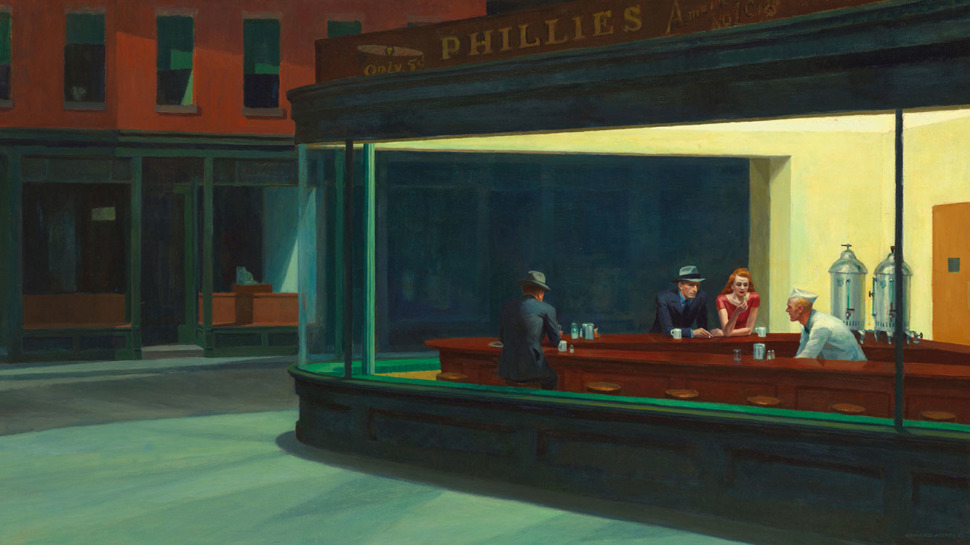 